ПРЕСС-РЕЛИЗМосква, 4 октября 2023 г.Новые решения, импортозамещающие технологии и поиск решений для вызовов сварочной отрасли ждет вас на выставке Weldex!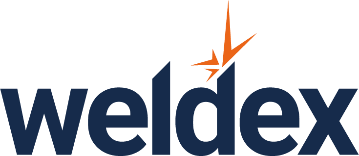 С 10 по 13 октября в Москве, Крокус Экспо, Павильон 1, Зал 4 состоится Weldex - крупнейшая по количеству участников и посетителей международная выставка сварочных материалов, оборудования и технологий.Целых 4-х дня более 150 крупнейших производителей и поставщиков из России, Китая, Турции, Индии и Вьетнама (Впервые!) будут демонстрировать свои лучшие решения в следующих продуктовых группах:оборудование и материалы для сваркиоборудование для резки металлапромышленные роботыоборудование и материалы для нанесения защитных и упрочняющих покрытийтехнологии для контроля качества сварных соединенийинструменты и приспособления для сварочных работсредства для индивидуальной и коллективной защиты при проведении сварочных работоборудование для обработки кромокоборудование для пайкитехнические газыПолучить бесплатный билетЭкспозиция выставки Weldex 2023 в 2 раза превышает выставку прошлого года, а значит, вы увидите еще больше новинок, проведете еще больше переговоров и узнаете еще больше новостей рынка.Вас ждут, по-настоящему, инновационные решения и качественная продукция от таких лидеров рынка, как: Castolin Eutectic, Cebora, Deka, Fubag, Goodel, Groit, Grovers, Megmeet, United Machinery, Роксиситемы, СМД, Крон-СПБ,  Евротек, Контур-92, Рудетранссервис, Арсенал-Метиз, Вариант-А, Вектор Групп, Векпром, ДельтаСвар, Эллой, ИТС-Инжениринг, Технограф, Фоксвелд, ГРПЗ, Эсва, Эверест, Агни, А3-Инжиниринг, Техносвар, Акрополь, Евробоор, Астринсплав, Катран, Керамакс, Маштехника, Металлстройснаб, ММК-Метиз, Новосталь-М, НИТИ «Прогресс», Рутектор, Тесвел, Токио Боэки, Техресурс-М, Технотрон, Тэта, Спецзащита, СовПлим,  Ферротрейд, Центр сварки, Центр качество, ЦТС «Выборг», Череповецкий завод сварочных материалов, Эхо+, Электрод-Бор, Южная Промышленная Группа, Уралтермосвар, и др.2/3 экспозиции – новые участники выставкиСреди новых компаний – А3 Инжиниринг, Акрополь, Аларм, Альфа Глобал, Бау, Болдрекс, Криоген, Единство, ТДМ Электрик,  Электрод-Бор, Евробоор, Эверест, Эксперт Групп, Лидер–М, МТЛ групп, Оптрон-Ставрополь, ПБМ, ТД «Ротекс, Шпиндель, Софпол, Спецзащита, Сталь менеджмент, СТК, Торговый дом Морозова, Технорэд, Техресурс-М, Вариант-А, ВСД и другие.Более 60 иностранных участников выставкиВыставка поддерживает свой международный статус и среди иностранных участников такие именитые бренды и компании, как: Magmaweld (Турция), Solehre Brothers Industries (Пакистан), Modi Hitech India (Индия), Jainson Cables (Индия), Kim Tin Group (Вьетнам), Golden Bridge (Китай), Zhengzhou Yueda (Китай), Shenzhen Liron (Китай), Hangzhou Xingguan (Китай) и многие другие.Онлайн-каталог участников
Продукция участников
Интерактивный план выставкиПолучить бесплатный билетОдновременно и на одной площадке с Weldex состоится выставка FastenexВ этом году рядом с выставкой Weldex в одном выставочном зале будет располагаться Международная выставка крепежа, фитингов и инструмента Fastenex.Fastenex — уникальная международная B2B выставка, которая объединит производителей, оптовые компании, дистрибьюторов крепежных изделий, фитингов и инструмента из России и Китая со специалистами, заинтересованными в закупках.На стендах участников раздела можно будет ознакомиться с широким ассортиментом:Промышленные крепежные изделия и метизыСтроительный крепежКрепеж для мебелиКрепеж для электропроводки и электромонтажные материалыСистемы сборки и установкиФитингиИнструменты для строительных, ремонтных и отделочных работРасходные материалы (сверла, коронки, алмазные и шлифовальные изделия)Оборудование для производства крепежаИнформационные технологииБолее 40 крупнейших компаний из России и Китая представят свои новинки. Среди участников SKREP, Новые технологии и материалы, Changzhou Wujin Jiangnan Special Type Screw, SUZHOU GUANGYI STAINLESS STEEL FASTENERS, GEM-YEAR INDUSTRIAL, NINGBO WEIFENG FASTENER, Jiangxi Shine Hardware, BSC CORPORATION, ZHEJIANG JIAXING TUYUE IMP＆EXP, Jiaxing Jinling Hardware Technology Joint Stock, Shanghai Windlion Hardwares, Dongguan Bomao Import and Export Trading, JIAXING YALAN FASTENER, Handan HengOu Fastener Manufacturing, Handan Changfa Fastener Manufacturing, Hebei Ruiye Fastener Manufacturing, HEBEI YUETONG FASTENERS MANUFACTURING, HANDAN ZHUOGUAN FASTENER MANUFACTURING, HANDAN RUISU FASTENER MANUFACTURING, Handan City Tiancong Fastener Manufacturing, Handan Jiangrui Metal Products и многие другие.Посетить обе выставки можно по одному билету на Weldex или Fastenex. Дополнительной регистрации не требуется.Получить бесплатный билетМероприятия деловой программы и ВПЕРВЫЕ организованные мастер-классы на стендах участниковВыставку сопровождает программа конференций, сессий, дискуссий, круглых столов и, конечно, мастер-классов.10 октября деловую программу выставки открывает Пленарная Дискуссия «Сварочное производство в РФ. Перспективы развития». Ключевыми темами станут:Обзор рынка сварочных материалов и оборудованияГосударственная поддержка отраслиЭффективная работа в новых условияхЛокализация и импортозамещение: стратегия развития внутреннего рынка. Вызовы и возможностиМеждународное сотрудничество: новые игроки и рынки. Дружественные опорные страныЧто сейчас нужно компаниям, чтобы обеспечить стабильность сварочного производства?Модератором сессии выступит Михаил Павленко, Генеральный Директор, Национальная Школа Сварки ( ООО "РВТ").Среди спикеров: Кузнецов Юрий Александрович, Заместитель директора Департамента станкостроения и тяжелого машиностроения Министерства промышленности и торговли Российской ФедерацииМахутов Николай Андреевич, Главный научный сотрудник ИМАШ РАН, Член-корреспондент РАН, профессор, д.т.н., Председатель комиссии РАН по техногенной безопасностиНадежда Николаевна Волкова, президент Общероссийской Общественной организации РНТСОАкимкин Павел Александрович, Директор ООО «Международный центр аттестации и сертификации»Юрий Сергеевич Волобуев, Директор Института Сварки и Контроля (ИСиК), заместитель генерального директора ЦНИИТМАШГорбач Владимир Дмитриевич, Главный сварщик НИЦ "Курчатовский институт" — ЦНИИ КМ "Прометей"Анатолий Васильевич Абрамов, главный сварщик АО «ПО Севмаш»Алексей Николаевич Евстигнеев, начальник бюро навесных узлов, дирекция по технологии автомобиля, АВТОВАЗПавел Александрович Чекирда, главный конструктор СКТ группИгорь Гуленко, генеральный директор DeriaТимофеев Роман Сергеевич, заместитель директора, ООО "РОБОВИЗАРД"Продолжит первый день выставки Круглый стол «Государственные меры поддержки сварочного производства, реальные кейсы и перспективы», в ходе которого специалисты рассмотрят особенности государственного регулирования в части подтверждения производства сварочного оборудования на территории Российской Федерации (ПП РФ от 17.07.2015 № 719).Далее посетителей выставки ожидает Практическая сессия «Лучшие проекты в сварке и родственных технологиях 2022-23. Инновации. Выступления главных сварщиков». Целью конкурса является выявление лучших проектов, реализованных руководителями сварочных производств - главными сварщиками или представителями руководящего состава, круг обязанностей которых включает функции главных сварщиков в своих компаниях (технические директора, главные инженеры, главные технологи, главные металлурги, главные механики).Будут представлены проекты:-«Исследование и разработка технологий диффузионной сварки разнородных материалов». ООО «Авиационно-космические технологии»
-«Гибридная технология лазерно-дуговой наплавки». ООО «Вятское машиностроительное предприятие «Лазерная техника и технологии»
-«Обустройство газоконденсатного месторождения в том числе строительство метанолпровода, коллекторов газосборных, линейной части и строительство установки комплексной подготовки газа». ООО «ГСП-2»
-«Универсальная компактная сварочная видеокамера Smartmetal KamA, со встроенным модулем лазерной подсветки и системой охлаждения». ООО «Смартметал»Организаторы: Дирекция выставки WELDEX, Московский Межотраслевой Альянс Главных Сварщиков (ММАГС), Национальная Технологическая Палата (НТП), Комитет Всесоюзного Общества Изобретателей и Рационализаторов (ВОИР) по перспективному развитию.Модератор: Юрий Подкопаев, Президент ММАГСУзнать, как сейчас лучше организовывать сотрудничество с компаниями из стран БРИКС можно на Практическом семинаре «Взаимодействие со странами БРИКС». Среди спикеров: Виктор Николаевич Поливаев, консультант РНТСО, Анастасия Валова, управляющий партнер ООО «Синорусс».11 октября станет днем, посвященным сварке «сложных» металлов и на опасных объектах. С 10:30 до 13:15 состоится Научно-практическая конференция по сварке алюминия «Новое в сварке, резке, наплавке при производстве изделий из алюминия и алюминиевых сплавов».Спикеры расскажут о консолидации компетенций по сварке алюминия для различных отраслей экономики РФ, функционально-организованных слоистых сталеалюминиевых композиций триботехнического назначения, св-вах стыковых соединений плит сплава 1901T1, выполненных односторонней сваркой трением с перемешиванием, точечной сварке трением с перемешиванием на базе роботизированной системы разработки Политеха, аддитивном производстве заготовок из алюминиевых сплавов методом WAAM, перспективах и проблемах использования проволочной наплавки для изготовления крупногабаритных заготовок из легких сплавов, электродуговом выращивании алюминиевых картеров, сварке алюминиевых сплавов для грузового вагоностроения и многом другом.Модератором выступит Елена Асанова - директор по координации и обеспечению взаимодействия с рынком, Алюминиевая Ассоциация.Соорганизатор мероприятия – Алюминиевая Ассоциация.Продолжит второй день выставки панельная дискуссия «Сварка на опасных производственных объектах. Кейсы и практические аспекты», в рамках которой будут обсуждаться:Национальная и межгосударственная стандартизация в области сваркиРынок труда системы профессиональной подготовки и подтверждения квалификации в области сварки, неразрушающего контроля и испытаний: анализ, прогнозы, решенияАнализ импортозамещения в сварочном производстве на опасных производственных объектахНормативное регулирование сварочного производства на Опасных Производственных ОбъектахЗавершится второй день выставки сессией «Контроль образования дефектов сварных конструкций и их исправления. Дефектоскопия и NDT в сварке». Спикеры охватят методы неразрушающего контроля в России, исправление сварочных дефектов и импортозамещение иностранного оборудования и материалов для NDT.Соорганизаторы: НПЦ КРОПУС, ММАГС12 октября, в третий день выставки, состоится сессия «Роботизация сварочного производства». Среди тем:Роботизация сварочных процессов. Меры государственной поддержки производителей при внедрении робототехнических комплексовКак увеличить производительность предприятия при дефиците кадров и площадейИмпортозамещение премиальной сварочной проволоки ESAB и LINCOLN ELECTRICПрименение систем технического зрения при автоматизации технологических процессовПодготовка специалистов сварочного производстваКомпоненты и технологии в робототехникеТакже впервые состоится Сессия «Лазерная сварка. Аддитивные технологии», которая расскажет об уникальных технологиях лазерной сварки, наплавки и термообработки. Будут рассмотрены темы:-Лазерные и аддитивные технологии в промышленном производстве
-Технологии лазерной сварки мощными волоконными лазерам
-Электродуговое выращивание алюминиевых заготовок
-Разработка и внедрение технологий лазерной и лазерно-дуговой сварки в отечественную промышленность
-Как повысить производительность с помощью лазерной сваркиМодератор сессии - Земляков Евгений Вячеславович, зам. директора ИЛИСТ СПбГМТУ по научной и проектной деятельности.Впервые на площадке выставки состоится Круглый стол «Образование и подготовки кадров». Спикеры обсудят высшее образование в области сварочного производства и международные программы обучения.Популярный блогер Иван Tig Tula расскажет о соцсетях как развитии малого бизнеса, сообществах и для чего это нужно, рекламных площадок, видео блоге для сварщика и на каких площадках лучше делать свое сообщество в рамках Практического семинара «Продвижение в соц.сетях для сварщиков».В третий день выставки пройдут уникальные прикладные мастер-классы Национальной школы сварки на стендах участников. Посетители смогут узнать о:Сварке тавровых соединений и применении техники сварки с опиранием на сопло (бабочка) Стенд «Уралтермосвар»Сварке стыковых соединений с применением специальных функций оборудования (на стенде Cebora)Сварке алюминия с высокой производительностью (на стенде Уралтермосвар)Новом взгляде на импортозамещение: 96% - эффективный ремонт вместо списания. Сервисное обслуживание сварочного оборудования (на стенде Deria)Спикером выступит Алексей Петрухин, Инструктор по сварке РВТ. Посетить мероприятия деловой программы можно бесплатно по билету на выставку.
Получить бесплатный билет
Деловая программаНациональный Чемпионат «Кубок сварки России Weldex 2023» и конкурс «Женщины в сварке»10 и 11 октября 2022 года на территории выставки пройдет ежегодный профессиональный Чемпионат по сварке, в котором будут явлены победители в номинациях «Лучший сварщик-профессионал» и «Лучший молодой сварщик», а также состоится единственный в России конкурс компетенций «Женщины в сварке». В конкурсах примут участие специалисты не только из России, но и из Беларуси. Среди российских регионов и городов, которые представляют участники конкурса: Москва и Московская область, Республика Татарстан, Саратовская область, Ростов-на-Дону, Новосибирск, Санкт-Петербург, Краснодарский край, Ставропольский край, Орловская область и другие.Участники конкурса – настоящие профессионалы своего дела из ООО "Атомнефтьгаздеталь", АО "АТОММАШЭКСПОРТ", ПАО "Новосибирский завод химконцентратов" (НЗХК), ГБПОУ МО «Сергиево-Посадский колледж», ГБПОУ "Ступинский Техникум им.А.Т. Туманова", АО "СТАЛЬ-МОСТ-КОНСТРУКЦИЯ", OOO "ВолгаГидро", ГАПОУ МО «Профессиональный колледж «Московия» СП.в г. Кашира, ПАО "Новосибирский завод химконцентратов" (НЗХК), ООО "НПО "Пассат", ГБПОУ Колледж архитектуры, дизайна и реинжиниринга №26 (ГБПОУ "26 КАДР") и многие другие.   Итоги конкурсов будут объявлены на торжественной церемонии награждения 12 октября 2022 года в 17:00. Вход свободный. Конкурс пройдет при поддержке компаний АО «СовПлим», ТМ «Сварог», ГК «ТСС», ООО «ЭЛЛОЙ», ООО «Свариваем будущее», ПАО «Криогенмаш», НУЦ «Контроль и диагностика», Государственное автономное профессиональное образовательное учреждение Московской области «Подмосковный колледж «Энергия» и ООО «АРГОН».Соорганизатор конкурсов – РНТСО, ММАГС, ЭЛСВАР.Профессиональные конкурсыОфициальная поддержка выставок Weldex и Fastenex 2023Weldex и Fastenex 2023 пройдут при официальной поддержке Министерства промышленности и торговли Российской Федерации, Департамента инвестиционной и промышленной политики города Москвы, Министерства инвестиций, промышленности и науки Московской области, Московского межотраслевого альянса главных сварщиков.Генеральный информационный партнер: Журнал «Сварочное производство», ИД «Технология машиностроения»Генеральный мультимедийный партнер: Портал/Журнал «Вебсварка»Генеральный партнер выставки: ЭЛСВАРСпонсор раздела неразрушающего контроля: Научно-производственный центр неразрушающего контроля «ЭХО+»Спонсор выставки Fastenex: King PluseСвою информационную поддержку окажут: Алюминиевая ассоциация, Ассоциация Производителей Трубопроводных Систем, Альянс Сварщиков, Журнал / Портал «Территория Нефтегаз», РИЦ «Техносфера» (Журналы «Станкоинструмент», «Электроника», «Фотоника», Журнал «Промышленные страницы», Журнал / Портал «Корабел.ру», Портал «Судостроение Инфо», Отраслевое информационное агентство «Новости энергетики», Журнал «Рынок Электротехники», Cпециализированный отраслевой интернет-портал «Marketelectro.ru», Журнал / Портал «Вебсварка», Журнал «Ритм машиностроения», Журнал «Аддитивные технологии», Международный портал «Открой новую Россию!» и другие.Международная выставка сварочных материалов, оборудования и технологийМеждународная выставка крепежа, фитингов и инструмента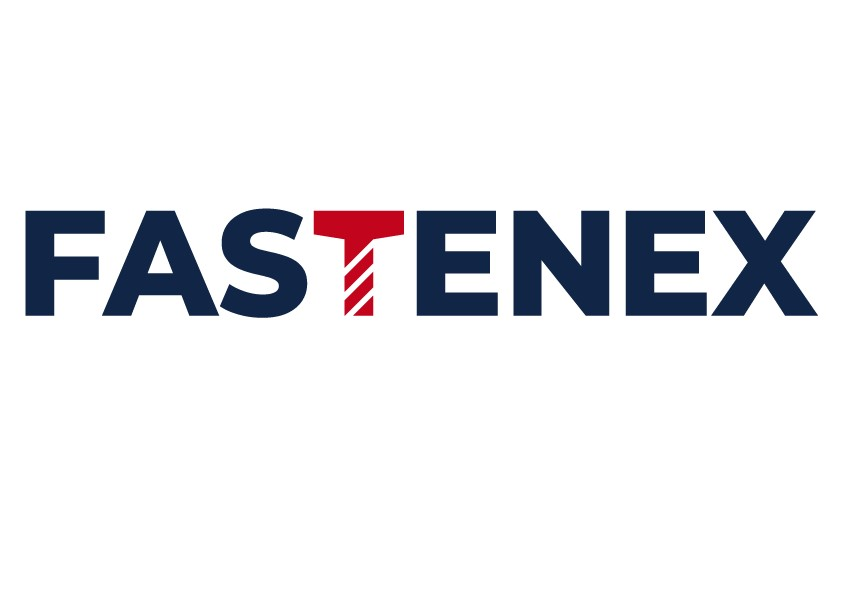 10–13 октября 2023Москва, 
МВЦ «Крокус Экспо»weldex.ru
fastenex.ru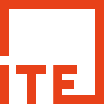 Пресс-служба ITE GROUP:pr@ite.group+7 (495) 799 55 85www.ite.groupМеждународная выставка сварочных материалов, оборудования и технологийМеждународная выставка крепежа, фитингов и инструмента10–13 октября 2023Москва, 
МВЦ «Крокус Экспо»weldex.ru
fastenex.ruПресс-служба ITE GROUP:pr@ite.group+7 (495) 799 55 85www.ite.groupМеждународная выставка сварочных материалов, оборудования и технологийМеждународная выставка крепежа, фитингов и инструмента10–13 октября 2023Москва, 
МВЦ «Крокус Экспо»weldex.ru
fastenex.ruПресс-служба ITE GROUP:pr@ite.group+7 (495) 799 55 85www.ite.groupМеждународная выставка сварочных материалов, оборудования и технологийМеждународная выставка крепежа, фитингов и инструмента10–13 октября 2023Москва, 
МВЦ «Крокус Экспо»weldex.ru
fastenex.ruПресс-служба ITE GROUP:pr@ite.group+7 (495) 799 55 85www.ite.groupМеждународная выставка сварочных материалов, оборудования и технологийМеждународная выставка крепежа, фитингов и инструмента10–13 октября 2023Москва, 
МВЦ «Крокус Экспо»weldex.ru
fastenex.ruПресс-служба ITE GROUP:pr@ite.group+7 (495) 799 55 85www.ite.groupМеждународная выставка сварочных материалов, оборудования и технологийМеждународная выставка крепежа, фитингов и инструмента10–13 октября 2023Москва, 
МВЦ «Крокус Экспо»weldex.ru
fastenex.ruПресс-служба ITE GROUP:pr@ite.group+7 (495) 799 55 85www.ite.group